口述人：李桂英（女，1925年出生，山东省滨州市阳信县商店镇邹家村人）采访人：邹雪平（女，1985年出生，草场地工作站驻站者）采访时间：2010年8月采访地点：陈家村张佩英家采访时间：2010年8月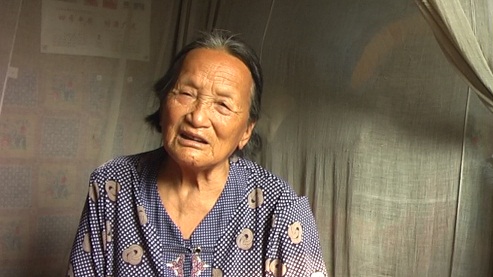 采访笔记：李奶奶是我姑姥姥村的奶奶，我当时是去看我姑姥姥的。那时候很想知道她村里挨饿的情况，就让我姥姥领着我到了佩英奶奶家，当时李奶奶正在串门，我先采访了佩英奶奶，接着采访了李奶奶。我很少接触外村的老人，我总是怕老人不愿意和我讲。见到李奶奶，她很和蔼，知道我是姑姥姥的外甥女，就答应让我采访。她和我说是现在年轻人都不问以前的事，说着她就和我讲了起来。李奶奶讲述中总是沉默，讲到自家孩子没吃的时候，表情严肃，声音嘶哑，开始抹泪。我知道奶奶说到了痛心处。整个讲述中，虽然奶奶没有将太多的故事，从她碎片的记忆里，挨饿年代的经历在她身上也留下了抹不掉的伤痕。口述正文：吃青青菜，吃榆树皮，脸都肿了我叫李桂英，姓李，86了，俺86呢。那说58年，我吃啥啊，吃青青菜、吐露酸、老榆叶，就吃这些，上地里撅地还多少的挖点青青菜根，家来熬粘粥喝，就是经着这个时候了。吃榆树皮盒子，榆皮轧轧，搁上青青菜当馅子，做成盒子，再搁在锅里煲煲，吃那个。熬粘粥，搁在水里“抽”一下子就喝了，抽到喉咙了，就喝那个，好歹的没饿死。吃那个黄荆子菜，轧轧，蒸那样的蛋蛋子，吃那个。那时候吃这菜那菜的，脸都肿了。饿得俺的孩子都倒在道上晚上轴转，打舀子粘粥，下下喝粘粥，这么着。俺还有五六个孩子，没啥吃真是，还饿的人们都上不去炕，饿得俺的孩子都倒在道上，都在炕上爬不起来，俺生个炕都生不起来。还吃啥啊，俺孩子睡得一个草包，哎呦，里面不是有黍子吗，黍子弄出来都苦啊，俺再轧轧，让小孩子吃。俺还有一个6岁的小孩子，大人糊个小饼子给小孩子吃，大人还舍不得吃，就是这么样。这么着，没啥吃啊，饿的这么样。饿到吃树叶吃树叶子，俺在宝德家搂的树叶子都家来晒晒吃了，让他奶奶给俺晒晒，捡捡，吃那个。到以后俺就在食堂里，俺的孩子就和他奶奶在家，也是剜菜，家来打上粘粥稍微好点了吧，打上粘粥回来把菜扒拉扒拉，倒在粘粥里，这么喝。那时候腌的萝卜瓜子，都弄出来泡泡，炒炒吃了。咱村里也死了不少 ，俺家好歹的没饿死小孩子们都念书，念书也是没啥吃，反正孩子们都拾点，拾点棒子仁家来，搁在敲蒜的家舍里敲敲，他奶奶给他熬得粘粥喝，好歹的没饿死。咱村里也死了不少吧，前头死的多。那一年俺国道里小雨是饿死的，小雨他爹是饿死的，他家饿死三口子，就那个时候，俺家没有饿死的。说早已那些事，多么受苦啊俺想着，现在都稀里糊涂的。那个时候，那是58年……现在是好了，都过去了。以后俺这里好点了，队里就烧好了，蒸那棒子瓤蛋蛋子，让人们打着吃，也不让人随便吃， 那个时候就是58年吧，58年到现在多少年了，50多年了。哎呀，一点真是……一点好事都没趟着，现在人们都能吃上，有吃的有花的。说早已那些事，多么受苦啊，那个苦过去了。哎呀，操他娘，寻思现在要么实矩，老么欢气，现在俺们这些老娘子，上级还给俺们个钱花，寻思寻思老么欢气，我也没啥说了，就是这些事。现在好了，哎呀，我这个想点子，也忘点子，我现在86了，我也稀里糊涂的，我也想不着了，我说的这个也不全面，就是这么些事。